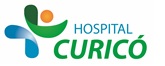 INFORMACIÓN PARA PACIENTES:   “FENESTRACIÓN DE  DIENTE INCLUIDO EN MENOR DE EDAD”El presente documento permite entregar información al paciente respecto a la cirugía específica  a realizar,  por lo que NO CONSTITUYE  EL CONSENTIMIENTO INFORMADO.El  CONSENTIMIENTO INFORMADO, debe ser  llenado en el formulario en  la página web: www.hospitalcurico.cl,  en el enlace: https://intranet.hospitalcurico.cl/projects/consentimientoObjetivos del procedimiento:Descubrir un diente ubicado totalmente dentro de los maxilares.                                                                                   Descripción del procedimiento:Bajo anestesia local general (tachar la que no corresponde), se realiza una incisión en la encía de la zona y se elimina una porción de ella, de manera de descubrir una parte del diente y dejarla visible. Para ello, puede ser necesario eliminar un poco de hueso, que posteriormente se regenerará. Este corte se realiza con un instrumento llamado “micromotor”, el cual posee una punta rotatoria que es la que desgasta el hueso y/o la pieza dentaria.Por último, se termina el procedimiento cauterizando los bordes de la herida y cubriéndola con un cemento que deberá mantenerse por unos 7 días. En algunos casos, cuando la operación se realiza por el paladar, el paciente deberá usar, temporalmente, una placa de acrílico que protege la herida.Riesgos del procedimiento:Durante la anestesia general podría presentar algunas alteraciones. Las más serias se relacionan con las enfermedades asociadas que el niño pueda sufrir, especialmente las enfermedades cardíacas. Para disminuir este riesgo, el Pediatra realizó una evaluación previa para determinar los cuidados especiales que deben aplicarse durante la anestesia, dependiendo de la enfermedad que afecte al niño. Para ello, habrá un médico anestesiólogo asistiéndolo durante el procedimiento. En el caso de pacientes sanos, el riesgo de sufrir una complicación debido a la anestesia general, es menor del 1%.En el caso de usar anestesia local, las reacciones adversas, por ejemplo alergias, son extremadamente raras. Con mayor frecuencia se pueden producir pequeños hematomas en el sitio inyectado o herida por mordedura del propio niño debido a la sensación “extraña” que siente durante un lapso aproximado de 3 horas.Como resultado del procedimiento, existe el riesgo de sufrir dolor leve a moderado en las horas siguientes y menos del 2% de los pacientes pueden sufrir infección de la herida.Durante algunos días sentirá dificultad para comer y no será conveniente que realice actividades físicas más intensas que lo habitual, por ejemplo las deportivas.Alternativas al procedimiento propuesto:No existen métodos alternativos a lo ya descrito. Sin embargo, puede considerarse alternativamente conservarlo en boca y mantener un control periódico, al menos una vez al año, con el fin de detectar lo más precozmente posible las alteraciones que éste puede producir.Consecuencias de no aceptar el procedimiento:Los riesgos más frecuentes de no extraer un diente incluido en el hueso son:Daño irreversible en una o más raíces de los dientes permanentes vecinos.Quiste alrededor del diente incluido no extraído, debido al crecimiento de un capuchón de tejido blando que lo envuelve cuando está dentro del hueso.No podrá realizarse tratamiento de ortodoncia (frenillos)Mecanismo para solicitar más información:Si usted aún tiene dudas, puede solicitar mayor información al odontólogo que lo está tratando o al Jefe del Servicio de Odontología.La decisión que usted tome, aceptar o rechazar el procedimiento propuesto, puede cambiarla posteriormente informando a su odontólogo antes de ejecutar el tratamiento.RevocabilidadSe me señala, que hacer si cambio de idea tanto en aceptar o rechazar el procedimiento, cirugía o terapia propuesta.